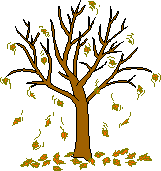 Kære beboere.Bladene skifter farve igen og det er ved at være slut med de
lange lyse aftener - derfor inviterer vi igen i år tilLøvfaldsfest 2022Fredag den 7. oktober kl. 18.15Dørene åbnes kl. 18.05
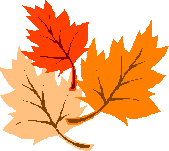 .I år serverer vi en lækker efterårsmiddagog en dejlig dessert.
Efter oprydning serveres
Kaffe og mere hyggePrisen er kr. 175,00 pr. person.  Drikkevarer medbringer I selv.Beløbet, som samtidig gælder for tilmelding, indbetales til foreningens konto: reg.nr. 2277 kontonr. 6281 662 862 senest 22. september 2019.

Husk, at det er megetvigtigt, at du angiver navn på indbetalingen.Mange hilsner og på gensyn fra Fælleslokaleudvalget.